درس نموذجي مُحوسب في العلومالتعرف على النباتات "للصف الثالث"" إعداد: سخاء قعدان                        بإرشاد: د .عبير عابدأنقر هُنا: لخطة الدرس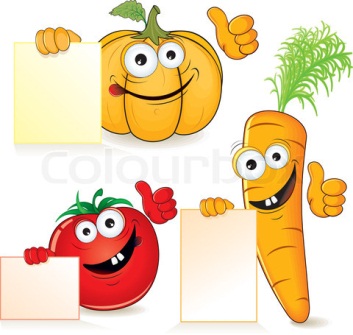 - الافتتاحية (5 دقائق):خلال الافتتاحية سأقوم بمراجعة ما تعلمه الطلاب في الحصة السابقة من خلال الحوار والنقاش بيني وبينهم بواسطة أسئلة متنوعة .- الاستدراج (6 دقائق):الاستدراج لموضوع الحصة سيكون من خلال مقارنة بين الانسان والنبات وسؤالي الذي من خلاله سأبدأ الشرح هو: "هل هنالك أجزاء أو أعضاء للنباتات حسب رأيكم مثل الإنسان ؟"- العرض (15 دقيقة):العرض سيكون من خلال العارضة " أجزاء النباتات " حيث سيتعرف من خلالها الطلاب على وظائف كل جزء من أجزاء النبتة، وقبل عرض كل وظيفة سأقوم بنقاش قصير.     - التطبيق (15 دقيقة):التطبيق سيكون من خلال فعالية قصيرة ( ورقة عمل) تحوي على قطع بازل لنبتة معينة سيقوم الطالب بترتبها بالشكل الصحيح ومن ثم يكتب أجزاءها ووظيفة كل جزء.    - الاجمال (6 دقائق):         الاجمال للحصة سيكون من خلال سؤال أكمل الناقص وهو عبارة عن أسئلة مَن أنا؟ وعلى الطالب أن يُجيب على ذلك من خلال اختياره الإجابة الصحيحة من مخزن الكلمات ( كُتب في العارضة شريحة رقم 10)    - الوظيفة البيتية (3 دقائق):        الوظيفة البيتية عبارة عن ورقة عمل تحوي صورة نبتة على الطلاب قص أسماء أجزائها من مخزن الكلمات ولصقها في المكان الملائم على النبتة. ملاحظة: وسيكون الفرض المنزلي أيضاً في العارضة لكي يتسنى لجميع الطلاب رؤيته العارضة شريحة رقم 11.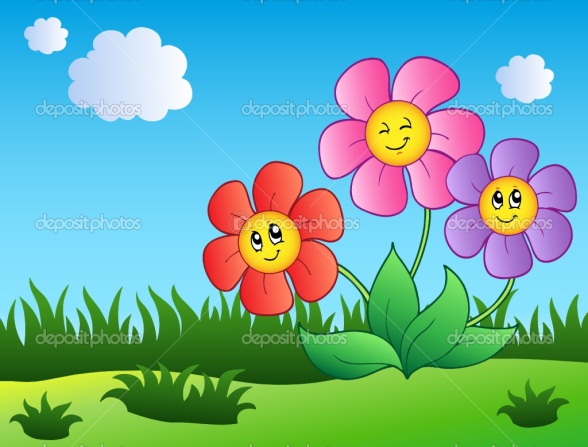 